الجمهوريـــة الجزائريـــة الديمقراطيـــة الشعبـيـــةوزارة التعليم العالي والبحث العلمي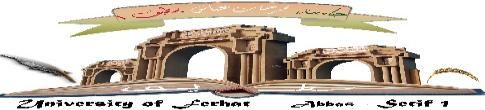 جـــــامعة فرحات عباس سطيف                                         المؤسسة :..............................             الأمانة العامةالمديرية الفرعية للمستخدمين والتكوين                                              بيــــــن كـــــــــــل مـــــــــنالإدارة المكونة :جامعة فرحات عباس سطيف ممثلة في شخـص مديرها السيـد: لطرش محمد الهادي                                                                                                     من جهــــــــــــــــــةو .................................................ممثلة في شخص مديرها السيد : ........................                                                                                         من جهـــــة أخـــــرىتـــــم الإتفاق وتقرير مايــــــلي:المـــادة الأولــى:موضوع الإتفاقيــــــــــةتهدف هذه الاتفاقية إلى تحديد الشروط العامة و كيفيات إجراء وتنظيم دورة التكوين التكميلي قبل الترقية  من طرف جامعة فرحات عباس سطيف لفائدة موظفي المؤسسة .......................................................... المنتمين لرتبة : - مساعد مهندس مستوى أول في الإعلام الآلي- تقني سام في الإعلام الآلي.المــــادة 02: الإطار القانوني تندرج هذه الاتفاقية في إطار وضع حيز التنفيذ التكوين التكميلي، المحدد بموجب الأحكام التشريعية والتنظيمية سارية المفعول لاسيما:- الأمـــــر رقــــم:06/03 المـــــــــؤرخ في 15 جويلية 2006 المتضمــــــــن القانون الأساسي العام للوظيفة العموميـــــة.- بمقتضى المرسوم التنفيذي رقم:16/280 المؤرخ في:02نوفمبر 2016، المعدل والمتمم للمرسوم التنفيذي رقم: 08/04 المؤرخ في: 19جانفي 2008 المتضمن القانون الأساسي الخاص بالموظفين المنتمين للأسلاك المشتركة في المؤسسات والإدارات العمومية .- بمقتضى القرار الوزاري المــؤرخ في 19 ديسمبر2019 المحدد لكيفيات تنظيـم التكوين التكميلي قبل الترقية إلى بعض الرتب المنتميـــة للأسلاك المشتركة في المؤسسات والإدارات العمومية ومدته ومحتــوى برامجــــــه.   المــــادة 03: أهداف التكوينتهدف عمليات التكوين التكميلي قبل الترقية المبرمجة خلال هذه الدورة إلى اكتساب الموظفين المعنيين لمعارف جديدة ورفع مستوى التأهيل المهني وفقا للبرامج الملحقة بالقرار الوزاري المــؤرخ في 19 ديسمبر2019 المحدد لكيفيات تنظيـم التكوين التكميلي قبل الترقية إلى بعض الرتب المنتميـــة للأسلاك المشتركة في المؤسسات والإدارات العمومية.المــــادة 04: طبيعة التكوينيجري التكوين التكميلي قبل الترقية ،في شكل تناوبي ويشتمل على دروس نظرية .المــــادة 05: مدة التكوينتكون مدة التكوين وفقا لأحكام القرار الوزاري المــؤرخ في 19 ديسمبر2019 المحدد لكيفيات تنظيـم التكوين التكميلي قبل الترقية إلى بعض الرتب المنتميـــة للأسلاك المشتركة في المؤسسات والإدارات العمومية  حسب الرتب التالية :- رتبة مساعد مهندس مهندس من المستوى الأول في الإعلام الآلي، مدة التكوين سبعة (07) أشهر.- رتبة تقني سام في الإعلام الآلي، مدة التكوين ستة (06 ) أشهر.المــــادة 06 : المحتوى البيداغوجيتشمل برامج التكوين المبرمجة في هذه الدورة وفقا للحجم الساعي المحدد لها على:- دروس تعليمية نظرية وتطبيقية- إعداد مذكرات نهاية التكوينيتولى تأطير التكوين أساتذة و موظفون من جامعة فرحات عباس سطيف، تلحق بهذه الاتفاقية برامج التكوين .المــــادة 07: الوثائق البيداغوجية تسلم لكل متكون  في دورة التكوين ملفات بيداغوجية على مستوى الأرضية ذات العلاقة بالمواضيع المتناولة بالتكوين المــــادة 08: تتويج التكوينتختتم دورة التكوين بتنظيم امتحان نهائي ويسلم مدير الجامعة شهادة للموظفين الذين تابعوا بنجاح الدورة التكوينية بناء على محضر لجنة نهاية التكوين.المــــادة 09: الموظفون المعنيون بالتكوينيخضع الموظفون المعنيون بمتابعة دورة التكوين في رتبتي مساعد مهندس من المستوى الأول في الإعلام الآلي و رتبة تقني سام في الإعلام الآلي للنظام الداخلي لجامعة فرحات عباس سطيف ترفق قائمة الموظفون المعنيون بمتابعة دورة التكوين التكميلي قبل الترقية بهذة الاتفاقية والبالغ عددهم     موظف (01) واحد.المــــادة 10: تكلفة التكوين تقدر تكلفة التكوين ب:  خمسة وتسعون ألف دينار جزائري (95 000.00  دج) للموظف الواحد.المــــادة 11:المبلـــــغ الإجمـــــالي للإتفاقيـــــةيقدر المبلغ الإجمالي للاتفاقية بكل الرسوم بالأرقام(............................دج).وبالحروف: (........................... دينار جزائري)، وهــذا طبقــــا لعــــدد المتكونيين المقيدين في القائمة المرفقة بهذه الاتفاقية.المــــادة 12: طـــــرق الدفــــــعتدفع تكاليف تنظيم دورة التكوين التكميلي قبل الترقية لرتبة مساعد مهندس من المستوى الأول في الإعلام الآلي/ رتبة تقني سام في الإعلام الآلي للحســـــاب التالي:25 :4226 clé Compte trésorN°  كشف حساب الخزينة: 25/4226 119000 19001 008المفتوح لدى خزينة ولاية سطيفباسم جامعة فرحات عباس سطيف المــــادة 13: أحكــــــام عامـــــــةفي حالــــــــــة القـــوة القاهـــــرة بإمكان الطرفيـــــن أن يتفقـا على كيفيـــة فســخ الاتفاقيــــة، وفي هــذه الحالـة لا يكون الدفـــــــع إلا مقابل الخدمــــــات المقدمـــــــة.المــــادة 14: تسويــــــة النزاعـــــــاتفي حالـــــة وجـــــود نزاع بيـــن الطرفيـــــن، تكــــون التسويـة بالتراضـي وإن استحــالت التسويــــة بهذه الطريقة، تحـــــال القضيـــــة على المحكمــــــــة الإدارية المختصــــة إقليميا للنظـــــر والفصل فيهــــــــا.المــــادة 15: سريان الاتفاقية تدخل هذه الاتفاقية حيز التنفيذ  ابتــــــداء من تاريـــخ توقيعهــــــــــــا من الطرفين .حرر بـــ ..............في .....................         جامعة فرحات عباس سطيف                                                   مدير المؤسسة ..............................الأستاذ/لطرش محمد الهادي                                                               